JÍDELNÍ LÍSTEK 23.10. – 27.10.2023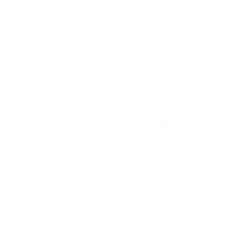 PondělíZeleninový vývar s bulgurem – 1,3,7,9Špagety s kuřecím masem a rajčatovou omáčkou, sýr – 1,3,7Pečená vepřová krkovice, červené zelí, bramborový knedlík – 1,3,73. Vaječná omeleta s brokolicí a sýrem, bramborová kaše – 1,3,7ÚterýPórková s vejcem – 1,3,7Švédské masové kuličky smetanová bramborová kaše, brusinky – 1,3,72. Kuřecí prsa s omáčkou ze sušenými rajčaty, kus kus s hráškem – 1,73. Plněná paprika cuketovým rizotem, bylinkové pesto a sýr – 1,7StředaSlepičí vývar s masem a nudlemi – 1,3,7,9Kuřecí nudličky na pórku, rýže – 12. Zapečený flíčky s krůtí šunkou – 1,3,73.Čočkové ragú s quinoou, pošírovaná brokolice, sýr – 1,3,7ČtvrtekMexická polévka s kuřecím masem – 1,91. Krůtí na kmíně, bramborové špalíčky, kedlubnové zelí – 1,3,72. Pečený rybí burger z tresky a lososa, gratinované brambory, medový dresing – 1,3,4,73. Restovaná asijská rýže se zeleninou, vejce a teriaky omáčka – 3,9PátekHovězí vývar se zeleninou a kus kusem – 1,3,71. Smažený kuřecí řízek s bramborem – 1,3,72. Vepřová panenka, BBQ spatzle– 1,3,7 3. Tvarohové meruňkové knedlíky se zakysanou smetanou – 1,3,7